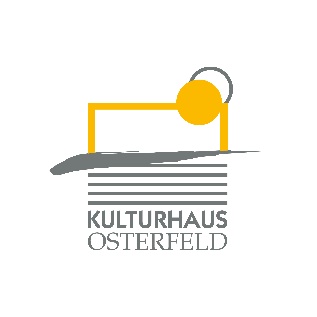 PRESSEMITTEILUNGSamstag, 1. August 2020 um 19.00 Uhr - Innenhof Kulturhaus OsterfeldMit Abstand ganz nah – SARAH STRAUB LIVE | Special Guest Vivid Curls»Alles Das Und Mehr« – Das LIVE-Haftige Open-Air Event Wenn die erfolgreiche Liedermacherin und Songpoetin Sarah Straub auf einer ihrer vielen Konzerttouren »Heute hier, morgen dort« spielt, dann wird schnell klar, wo sie zuhause ist: in der Musik! Diese Leidenschaft teilt sie in ihrem ersten deutschen Programm »Alles Das Und Mehr« äußerst eindrucksvoll mit ihrem Publikum. Darin interpretiert sie voller Leichtigkeit und höchst individuell Kompositionen der bedeutendsten deutschen Liedermacher wie Konstantin Wecker, Hannes Wader, Reinhard Mey und Wolfgang Niedecken. »Alles Das Und Mehr« ist jedoch an diesem besonderen Open-Air-Abend im Innenhof des Kulturhauses Osterfeld »LIVE-Haftig« mehr! Mehr musikalische Frauen-Power und noch mehr Gänsehautmomente! Als Gäste auf der Open-Air Bühne mit dabei ist das Allgäuer Erfolgsduo Vivid Curls – eine Rockröhre und ein lyrischer Mezzosopran: Inka Kuchler und Irene Schinde. Für die beiden Liedermacherinnen heißt es in ihrem aktuellen Programm: »Lasst uns nicht müde werden menschlich zu sein…«. Ihre Musik: eine Mischung aus Liedermachertum und Folkrock. Gemeinsam gewähren die drei Preisträgerinnen des Deutschen Rock- und Pop-Preises zudem auch einen exklusiven Einblick in Sarah Straubs erfolgreichsten englischsprachigen Songs. Sarah Straub & die Vivid Curls sind auf der Bühne das Beste aus zwei musikalischen Welten. Wir freuen uns mit Ihnen auf einen Abend, an dem für Sie drei außergewöhnliche Power-Frauen ihr ganzes Potential auf die Pforzheimer Sommer-Bühne bringen und Sie mit ihren ausdrucksstarken, berührenden Stimmen und Texten begeistern und verzaubern werden. Infos unter: www.sarah-straub.de
VK: € 23,20 / erm. 17,60 AK: € 25,70 / 19,50Karten und Informationen gibt es im Kulturhaus Osterfeld (07231) 3182-15, dienstags bis samstags, 14.00 bis 18.00 Uhr, per Mail unter: karten@kulturhaus-osterfeld.de und an allen bekannten Vorverkaufsstellen oder unter www.kulturhaus-osterfeld.de.  i.A. Christine SamstagPresse und Sekretariat